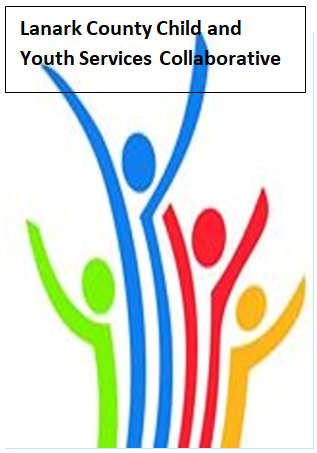 AGENDAOct. 14 2021 9:30 – 11:00 –Virtual Zoom  Chair:  Kevin Clouthier   Coordinator: Sharon Halladay                      Note Taker:  Sharon HalladayAttendance:Regrets:Upcoming Meeting Dates: Nov. 11, Dec. 9, Jan. 13, Feb. 10, Mar. 10, April 14, May 12, June 9Agenda itemDesired outcome  Lead Time Discussion and action items Welcome Review AgendaAcceptance of Meeting NotesEquity Work GroupElectionI Pledge?Jodi Bucholz- LIPKevin ClouthierSharon HalladayKevin Clouthier9:30 – 9:40Community EducationAgency ProfileCarleton Place Youth CentreGail Lotan9:40 – 9:45Information Sharing/Community EducationLocal ImmigrationPartnershipLanark/RenfrewJodi Bucholtz –manager9:45- 10:05Collaboration/PlanningVaccine PolicyDiscussionAll members10:05 – 10:30Information Sharing/Community EducationQueer Connection LanarkElizabeth Snider 10:30-10:50Information SharingShare information/ PD opportunitiesParticipating Members10:50-10:55Key Messages and ClosingKevin Clouthier10:55-11:00